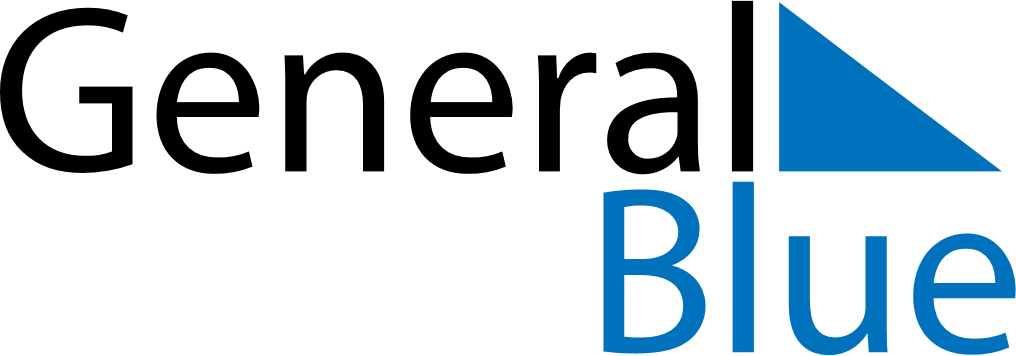 Weekly Meal Tracker January 1, 2024 - January 7, 2024Weekly Meal Tracker January 1, 2024 - January 7, 2024Weekly Meal Tracker January 1, 2024 - January 7, 2024Weekly Meal Tracker January 1, 2024 - January 7, 2024Weekly Meal Tracker January 1, 2024 - January 7, 2024Weekly Meal Tracker January 1, 2024 - January 7, 2024MondayJan 01TuesdayJan 02TuesdayJan 02WednesdayJan 03ThursdayJan 04FridayJan 05SaturdayJan 06SundayJan 07BreakfastLunchDinner